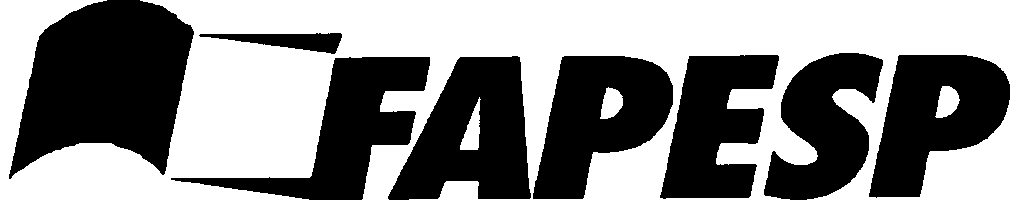 FUNDAÇÃO DE AMPARO À PESQUISA DO ESTADO DE SÃO PAULOFormulário para parecer de Acompanhamento de Assessoria CientíficaPAPI Capacitação - 1.ª FaseProcesso Processo Processo Processo Processo          /          -Interessado(a):Interessado(a):Interessado(a):Interessado(a):AVALIAÇÃO DO DESENVOLVIMENTO DO PROJETO DE PESQUISAAVALIAÇÃO DO DESENVOLVIMENTO DO PROJETO DE PESQUISAAVALIAÇÃO DO DESENVOLVIMENTO DO PROJETO DE PESQUISAAVALIAÇÃO DO DESENVOLVIMENTO DO PROJETO DE PESQUISAAVALIAÇÃO DO DESENVOLVIMENTO DO PROJETO DE PESQUISAAVALIAÇÃO DO DESENVOLVIMENTO DO PROJETO DE PESQUISA- O relatório  apresenta informações sobre o estágio realizado no exterior, incluindo as práticas observadas?[   ] Sim  [   ] NãoComente.- O relatório  apresenta informações sobre o estágio realizado no exterior, incluindo as práticas observadas?[   ] Sim  [   ] NãoComente.- O relatório  apresenta informações sobre o estágio realizado no exterior, incluindo as práticas observadas?[   ] Sim  [   ] NãoComente.- O relatório  apresenta informações sobre o estágio realizado no exterior, incluindo as práticas observadas?[   ] Sim  [   ] NãoComente.- O relatório  apresenta informações sobre o estágio realizado no exterior, incluindo as práticas observadas?[   ] Sim  [   ] NãoComente.- O relatório  apresenta informações sobre o estágio realizado no exterior, incluindo as práticas observadas?[   ] Sim  [   ] NãoComente.- Existe  perspectiva de aplicação das boas práticas no Núcleo de Inovação Tecnológica da Instituição Sede.? - Existe  perspectiva de aplicação das boas práticas no Núcleo de Inovação Tecnológica da Instituição Sede.? - Existe  perspectiva de aplicação das boas práticas no Núcleo de Inovação Tecnológica da Instituição Sede.? - Existe  perspectiva de aplicação das boas práticas no Núcleo de Inovação Tecnológica da Instituição Sede.? - Existe  perspectiva de aplicação das boas práticas no Núcleo de Inovação Tecnológica da Instituição Sede.? - Existe  perspectiva de aplicação das boas práticas no Núcleo de Inovação Tecnológica da Instituição Sede.? - A julgar pelo relatório, face aos objetos propostos, o projeto foi:[   ] Muito bem sucedido[   ] Parcialmente sucedido[   ] Muito aquém do esperado[   ] Relatório não permite avaliaçãoComente.- A julgar pelo relatório, face aos objetos propostos, o projeto foi:[   ] Muito bem sucedido[   ] Parcialmente sucedido[   ] Muito aquém do esperado[   ] Relatório não permite avaliaçãoComente.- A julgar pelo relatório, face aos objetos propostos, o projeto foi:[   ] Muito bem sucedido[   ] Parcialmente sucedido[   ] Muito aquém do esperado[   ] Relatório não permite avaliaçãoComente.- A julgar pelo relatório, face aos objetos propostos, o projeto foi:[   ] Muito bem sucedido[   ] Parcialmente sucedido[   ] Muito aquém do esperado[   ] Relatório não permite avaliaçãoComente.- A julgar pelo relatório, face aos objetos propostos, o projeto foi:[   ] Muito bem sucedido[   ] Parcialmente sucedido[   ] Muito aquém do esperado[   ] Relatório não permite avaliaçãoComente.- A julgar pelo relatório, face aos objetos propostos, o projeto foi:[   ] Muito bem sucedido[   ] Parcialmente sucedido[   ] Muito aquém do esperado[   ] Relatório não permite avaliaçãoComente.AVALIAÇÃO FINALAVALIAÇÃO FINALAVALIAÇÃO FINALAVALIAÇÃO FINALAVALIAÇÃO FINALAVALIAÇÃO FINALRELATÓRIORELATÓRIORELATÓRIORELATÓRIORELATÓRIORELATÓRIO[]Relatório Aprovado.Relatório Aprovado.Relatório Aprovado.[]Relatório Aprovado com críticas.Relatório Aprovado com críticas.Relatório Aprovado com críticas.[]Relatório não Aprovado.Relatório não Aprovado.Relatório não Aprovado.INFORMAÇÕES  PARA USO EXCLUSIVO DA FAPESPINFORMAÇÕES  PARA USO EXCLUSIVO DA FAPESPINFORMAÇÕES  PARA USO EXCLUSIVO DA FAPESPINFORMAÇÕES  PARA USO EXCLUSIVO DA FAPESPINFORMAÇÕES  PARA USO EXCLUSIVO DA FAPESPINFORMAÇÕES  PARA USO EXCLUSIVO DA FAPESPAs informações contidas neste espaço que sejam consideradas importantes para a FAPESP fundamentar sua decisão somente serão transcritas, total ou parcialmente, se houver explícita autorização nesse sentido.Transcrição: Autorizada  [   ]    Não Autorizada  [   ]As informações contidas neste espaço que sejam consideradas importantes para a FAPESP fundamentar sua decisão somente serão transcritas, total ou parcialmente, se houver explícita autorização nesse sentido.Transcrição: Autorizada  [   ]    Não Autorizada  [   ]As informações contidas neste espaço que sejam consideradas importantes para a FAPESP fundamentar sua decisão somente serão transcritas, total ou parcialmente, se houver explícita autorização nesse sentido.Transcrição: Autorizada  [   ]    Não Autorizada  [   ]As informações contidas neste espaço que sejam consideradas importantes para a FAPESP fundamentar sua decisão somente serão transcritas, total ou parcialmente, se houver explícita autorização nesse sentido.Transcrição: Autorizada  [   ]    Não Autorizada  [   ]As informações contidas neste espaço que sejam consideradas importantes para a FAPESP fundamentar sua decisão somente serão transcritas, total ou parcialmente, se houver explícita autorização nesse sentido.Transcrição: Autorizada  [   ]    Não Autorizada  [   ]As informações contidas neste espaço que sejam consideradas importantes para a FAPESP fundamentar sua decisão somente serão transcritas, total ou parcialmente, se houver explícita autorização nesse sentido.Transcrição: Autorizada  [   ]    Não Autorizada  [   ]Prezado Assessor, É fundamental o preenchimento dos campos Processo,  Interessado, Nome Legível e Assinatura.Prezado Assessor, É fundamental o preenchimento dos campos Processo,  Interessado, Nome Legível e Assinatura.Prezado Assessor, É fundamental o preenchimento dos campos Processo,  Interessado, Nome Legível e Assinatura.Prezado Assessor, É fundamental o preenchimento dos campos Processo,  Interessado, Nome Legível e Assinatura.Prezado Assessor, É fundamental o preenchimento dos campos Processo,  Interessado, Nome Legível e Assinatura.Prezado Assessor, É fundamental o preenchimento dos campos Processo,  Interessado, Nome Legível e Assinatura.ESTA ASSESSORIA SE COMPROMETE A MANTER SIGILO DESTE PARECER.ESTA ASSESSORIA SE COMPROMETE A MANTER SIGILO DESTE PARECER.ESTA ASSESSORIA SE COMPROMETE A MANTER SIGILO DESTE PARECER.ESTA ASSESSORIA SE COMPROMETE A MANTER SIGILO DESTE PARECER.ESTA ASSESSORIA SE COMPROMETE A MANTER SIGILO DESTE PARECER.ESTA ASSESSORIA SE COMPROMETE A MANTER SIGILO DESTE PARECER.Declaro não haver nenhuma circunstância caracterizando situação de potencial conflito de interesse  ou que possa ser percebida como impeditiva para um parecer isento.  Comprometo-me a manter sob sigilo todas as informações constantes deste processo, em particular, a minha condição de assessor e o teor deste parecer.Declaro não haver nenhuma circunstância caracterizando situação de potencial conflito de interesse  ou que possa ser percebida como impeditiva para um parecer isento.  Comprometo-me a manter sob sigilo todas as informações constantes deste processo, em particular, a minha condição de assessor e o teor deste parecer.Declaro não haver nenhuma circunstância caracterizando situação de potencial conflito de interesse  ou que possa ser percebida como impeditiva para um parecer isento.  Comprometo-me a manter sob sigilo todas as informações constantes deste processo, em particular, a minha condição de assessor e o teor deste parecer.Declaro não haver nenhuma circunstância caracterizando situação de potencial conflito de interesse  ou que possa ser percebida como impeditiva para um parecer isento.  Comprometo-me a manter sob sigilo todas as informações constantes deste processo, em particular, a minha condição de assessor e o teor deste parecer.Declaro não haver nenhuma circunstância caracterizando situação de potencial conflito de interesse  ou que possa ser percebida como impeditiva para um parecer isento.  Comprometo-me a manter sob sigilo todas as informações constantes deste processo, em particular, a minha condição de assessor e o teor deste parecer.Declaro não haver nenhuma circunstância caracterizando situação de potencial conflito de interesse  ou que possa ser percebida como impeditiva para um parecer isento.  Comprometo-me a manter sob sigilo todas as informações constantes deste processo, em particular, a minha condição de assessor e o teor deste parecer.Instituição do assessor:Instituição do assessor:Instituição do assessor:Instituição do assessor:Instituição do assessor:Instituição do assessor:Nome legível:Nome legível:Nome legível:Nome legível:Nome legível:Nome legível:Local, data e assinatura:Local, data e assinatura:Local, data e assinatura:Local, data e assinatura:Local, data e assinatura:Local, data e assinatura: